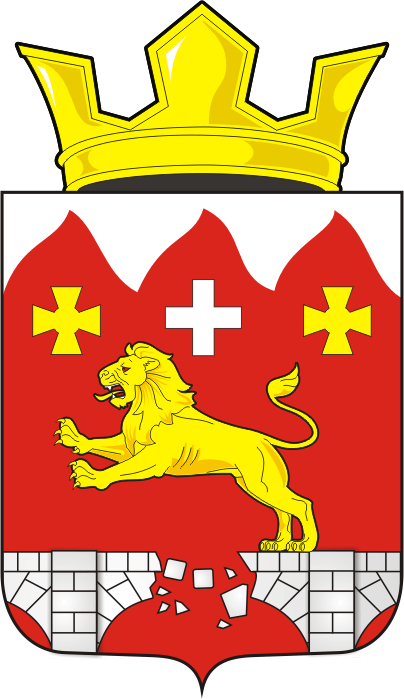 АДМИНИСТРАЦИЯ БУРУНЧИНСКОГО СЕЛЬСОВЕТАПОСТАНОВЛЕНИЕ_________________________________________________________________25.01.2021 г	                с.Бурунча                                               № 4-пО введении   на территории муниципального образования Бурунчинский сельсовет особого противопожарного режима          В соответствии  со статьей 19 Федерального  Закона от 21 декабря 1994 года № 69-ФЗ  «О противопожарной безопасности», статьей 16 Федерального закона от 06 октября 2003 года № 131-ФЗ «Об общих принципах организации местного самоуправления в Российской Федерации» и  в целях стабилизации обстановки с пожарами на территории поселения:         1.Ввести на территории муниципального образования Бурунчинский сельсовет особый противопожарный режим с 26.01.2021 по 28.02.2021 г.          2. Рекомендовать руководителям организаций и предприятий различных форм собственности, предпринимателям, владельцам жилых домов, находящихся на территории муниципального образования  Бурунчинский сельсовет: осуществить меры по повышению пожарной безопасности подведомственных территорий и объектов, включающие:- организацию противопожарной пропаганды и обучение работников правилам пожарной безопасности;проведение осмотра жилых, общественных и административных зданий (помещений) и подведомственных территорий на предмет соблюдения требований противопожарной безопасности и принять меры по устранению выявленных нарушений;- приведение в исправное состояние приборов отопления и средств вентиляции;- приведение в пожаробезопасное состояние электросетей, электро-оборудования и прочих электроприборов и электроустановок;- приведение в соответствие с нормативными документами водоисточников, пожарных гидрантов, используемых для целей пожаротушения;-  обеспечение ремонта и утепления систем противопожарного водоснабжения, обновление указателей пожарных гидрантов, их освещение в темное время суток;- освобождение проездов и подъездов к зданиям и жилым домам от строительных конструкций, заградительных устройств, препятствующих проезду пожарной и оперативной техники, обеспечение своевременной расчистки дорог, подъездов к зданиям и водоисточникам от снежных заносов;- организацию при наличии технической возможности пропускной режим в занимаемых административных зданиях с целью недопущения доступа посторонних лиц;- запрещение проведения в административных зданиях мероприятий, не связанных с основной деятельностью учреждений;- издание  приказа об усилении противопожарного режима, назначение ответственных за противопожарную безопасность каждого объекта;- осуществление иных мероприятий, связанных с решением вопросов содействия пожарной охране при тушении пожаров.3. Руководителям общеобразовательных и дошкольных учреждений (по согласованию):- организовать и провести тематические занятия по предупреждению пожаров от детской шалости с огнем, занятия по ОБЖ, конкурсы рисунков на противопожарную безопасность.4. Контроль за исполнением настоящего постановления оставляю за собой.5. Постановление вступает в силу со дня его подписания и подлежит официальному опубликованию на официальном сайте администрации  Бурунчинского сельсовета Саракташского района Оренбургской области в сети Интернет.Глава сельсовета                                                                               А.Н. ЛогиновРазослано: администрации района, прокуратуре, руководителям предприятии, организаций и учреждений, официальный сайт администрации  Бурунчинского сельсовета